MAŠNI NAMENI župnij PZD / od 28. julija do 4.avgusta 2019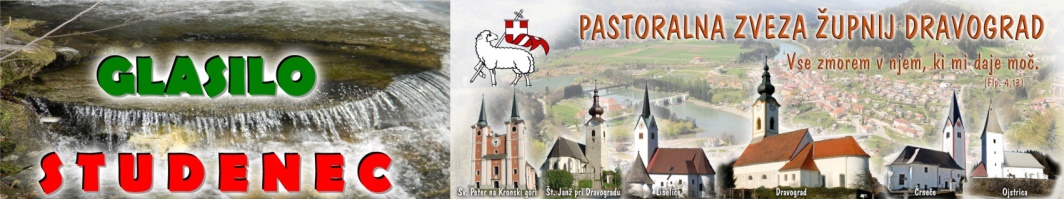  V tem tednu se v primeru kakšnega pogreba obrnite na župnika na Ravnah. Vse informacije nudijo na Komunali Dravograd – pogrebna služba.Vsem, ki se tem času odpravljate na počitnice, na dopust, želim prijeten oddih, srečno pot in srečno vrnitev nazaj domov.V petek 2.avgusta ne pozabite na Porcijunkulski odpustek pri Sv. Križu. Priložnosti za spoved bo dovolj. Prva maša ob 8.30, druga ob 10.00. Odslej bodo maše pri Križu na praznike vedno po tem razporedu. Prva bo tiha maša, druga slovesna z nagovorom.             28. julij 2019                                                               Številka 30 / 2019              NEDELJSKA MISEL 17.nedelje med letomNebeški Oče naše molitve uslišuje drugače, zato pa mnogo lepše, kot si moremo mi predstavljati. Uslišuje jih tako, kot mu narekujeta njegova modrost in ljubezen. Da je to res, vidimo na primeru, kako je uslišal svojega edinorojenega Sina. Ta ga je v najhujši duševni stiski prosil, naj mu odvzame grenki kelih, kateremu se je njegova človeška narava upirala. Nebeški Oče svojega Sina ni uslišal tako, da bi mu kelih odvzel. A ga je uslišal drugače, mnogo lepše, za Jezusa in za nas neprimerno bolj osrečujoče. Zgled so nam mnogi verniki, ki Boga prosijo marsikaj, kar je po človeški pameti popolnoma razumljivo, pa jim Bog prošenj ne uslišuje. Toda predanost teh ljudi v božjo voljo ter notranji mir, ki ga izžarevajo, pričujeta, da ob tem neuslišanju dozorevajo v svetosti. Po veri že okušajo, kako jih  Nebeški Oče pripravlja na drugačno, mnogo lepše in mnogo bolj osrečujoče uslišanje.  (žpk sodel. Franček)------------------------------------------------------------------------------------------------------------------ Abraham pa je še stal pred Gospodom. Pristopil je in rekel: »Ali boš res pokončal pravičnega s krivičnim vred? ...« Gospod je rekel: »Če najdem v Sodomi petdeset pravičnih med meščani, bom prizanesel vsemu kraju zaradi njih.« ... Abraham je rekel: »Naj se Gospod ne jezi, če spregovorim še tokrat: Mogoče se jih tam najde deset.« Odgovoril je: »Ne bom jih pokončal zaradi teh desetih.« 	Prva Mojzesova knjiga 18, 23–32Tisti, ki ne poznajo človekovega srca, ne poznajo usmiljenja do ljudi, ki kaj zagrešijo, in zanje glasno zahtevajo najstrožje kazni, tudi v svarilo drugim. 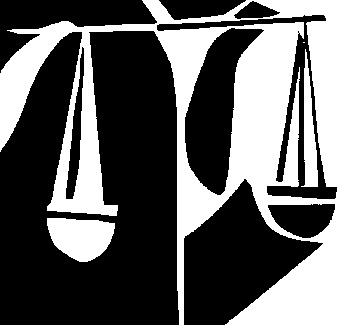 – Same štorije. Smrtno kazen zaslužijo!– Na koščke bi jih bilo treba razsekati!– Na prisilno delo naj gredo. Boš videl, da jih bo izučilo!– V zapor za vse življenje. In to brez televizije in nogometnega igrišča!Res pravični ljudje, kakor Abraham, se ne postavljajo za sodnike in so polni razumevanja in odpuščanja. Abraham bi imel več kot dovolj razlogov, da bi se veselil kazni za Sodomo, pa se rajši pogaja z Bogom. Bog ne vztraja in popusti, ker je Pravični, ker je usmiljenje, ker je odpuščanje.Abraham si ne drzne pogajati se za manj kot deset pravičnih. Ne more si predstavljati, da bo dovolj en sam pravični, Jezus, za rešitev vsega človeštva.  (po Tonino Lasconi: En dan s teboj)   MAŠNI NAMENI župnij PZD / od 28. julija do 4.avgusta 2019 V tem tednu se v primeru kakšnega pogreba obrnite na župnika na Ravnah. Vse informacije nudijo na Komunali Dravograd – pogrebna služba.Vsem, ki se tem času odpravljate na počitnice, na dopust, želim prijeten oddih, srečno pot in srečno vrnitev nazaj domov.V petek 2.avgusta ne pozabite na Porcijunkulski odpustek pri Sv. Križu. Priložnosti za spoved bo dovolj. Prva maša ob 8.30, druga ob 10.00. Odslej bodo maše pri Križu na praznike vedno po tem razporedu. Prva bo tiha maša, druga slovesna z nagovorom.             28. julij 2019                                                               Številka 30 / 2019              NEDELJSKA MISEL 17.nedelje med letomNebeški Oče naše molitve uslišuje drugače, zato pa mnogo lepše, kot si moremo mi predstavljati. Uslišuje jih tako, kot mu narekujeta njegova modrost in ljubezen. Da je to res, vidimo na primeru, kako je uslišal svojega edinorojenega Sina. Ta ga je v najhujši duševni stiski prosil, naj mu odvzame grenki kelih, kateremu se je njegova človeška narava upirala. Nebeški Oče svojega Sina ni uslišal tako, da bi mu kelih odvzel. A ga je uslišal drugače, mnogo lepše, za Jezusa in za nas neprimerno bolj osrečujoče. Zgled so nam mnogi verniki, ki Boga prosijo marsikaj, kar je po človeški pameti popolnoma razumljivo, pa jim Bog prošenj ne uslišuje. Toda predanost teh ljudi v božjo voljo ter notranji mir, ki ga izžarevajo, pričujeta, da ob tem neuslišanju dozorevajo v svetosti. Po veri že okušajo, kako jih  Nebeški Oče pripravlja na drugačno, mnogo lepše in mnogo bolj osrečujoče uslišanje.  (žpk sodel. Franček)------------------------------------------------------------------------------------------------------------------ Abraham pa je še stal pred Gospodom. Pristopil je in rekel: »Ali boš res pokončal pravičnega s krivičnim vred? ...« Gospod je rekel: »Če najdem v Sodomi petdeset pravičnih med meščani, bom prizanesel vsemu kraju zaradi njih.« ... Abraham je rekel: »Naj se Gospod ne jezi, če spregovorim še tokrat: Mogoče se jih tam najde deset.« Odgovoril je: »Ne bom jih pokončal zaradi teh desetih.« 	Prva Mojzesova knjiga 18, 23–32Tisti, ki ne poznajo človekovega srca, ne poznajo usmiljenja do ljudi, ki kaj zagrešijo, in zanje glasno zahtevajo najstrožje kazni, tudi v svarilo drugim. – Same štorije. Smrtno kazen zaslužijo!– Na koščke bi jih bilo treba razsekati!– Na prisilno delo naj gredo. Boš videl, da jih bo izučilo!– V zapor za vse življenje. In to brez televizije in nogometnega igrišča!Res pravični ljudje, kakor Abraham, se ne postavljajo za sodnike in so polni razumevanja in odpuščanja. Abraham bi imel več kot dovolj razlogov, da bi se veselil kazni za Sodomo, pa se rajši pogaja z Bogom. Bog ne vztraja in popusti, ker je Pravični, ker je usmiljenje, ker je odpuščanje.Abraham si ne drzne pogajati se za manj kot deset pravičnih. Ne more si predstavljati, da bo dovolj en sam pravični, Jezus, za rešitev vsega človeštva.  (po Tonino Lasconi: En dan s teboj)   17.NEDELJA MED LETOM 28. julij8.008.009.00 !9.3010.1511.00ŠT – † OTO ČEGOVNIK          † MILKA VRHOVNIK L – † SREBOTNIKOVI  !! ŠP – † JULIJANA RAVLAN – 3.obl.             † BRDNIKOVI D – † IVAN KORAT  (krstna nedelja)Č – lepa Jakobova nedelja – † brat OTO, BRANKO in botra KATICAO – † MATILDA PEČOLER in umrli pri ČREŠNERJU  Ponedeljek29. julijMarta, svet.žena  Ni mašeTorek30. julijNi mašeSreda31. julij Ignacij LoyolaNi mašeČetrtek1.avgust 19.00 20.00 Molitvena ura za duhovne pokliceD – † JOŽE VALENTI      / ZA DUHOVNE POKLICE  Petek2.avgustporciunula 8.3010.0018.30Križ – tiha maša - PO NAMENU (žpk.Igor) Po maši vmesna pobožnost: križev pot, litanije, rožni venec…spovedKriž – slovesna maša z nagovorom: † KATICA KOKOLJ (p.Vili Lovše)D – † GUSTI SKRBIŠ, vnuk SAŠKO – 16.obl.Sobota3. avgust17.0018.30ŠT – † IVAN MERCD – večerna nedeljska maša: † ŠTEFAN POLANER – 3.obl.                                                            18.NEDELJA MED LETOM 4.avgust8.008.009.30 9.3011.0011.15ŠT – † MATIC, FRANC in ANTONIJA RAČEV Č – † KOTNIKOVI – oče MAKS, mama FRANCKA, brat MAKSI  Ožbolt – lepa nedelja s procesijo – † IVANA, LENART, FERDO                                                                    in VLADO NAVODNIK - r  D – V ZAHVALO in ZA ZDRAVJE ob 80.r.d.  Trije križi – lepa nedelja – † FRIDERIK PERJET in SOR. ROŽIČ                                                     ter JOŽICA KOGELNIK                                                † OČKOVI /blagoslov avtomobilov/L – † ZOFIJA IN FRANC JAMER in pri hiši pomrli 17.NEDELJA MED LETOM 28. julij8.008.009.00 !9.3010.1511.00ŠT – † OTO ČEGOVNIK          † MILKA VRHOVNIK L – † SREBOTNIKOVI  !! ŠP – † JULIJANA RAVLAN – 3.obl.             † BRDNIKOVI D – † IVAN KORAT  (krstna nedelja)Č – lepa Jakobova nedelja – † brat OTO, BRANKO in botra KATICAO – † MATILDA PEČOLER in umrli pri ČREŠNERJU  Ponedeljek29. julijMarta, svet.žena  Ni mašeTorek30. julijNi mašeSreda31. julij Ignacij LoyolaNi mašeČetrtek1.avgust 19.0020.00 Molitvena ura za duhovne pokliceD – † JOŽE VALENTI   / ZA DUHOVNE POKLICEPetek2.avgustporciunula 8.3010.0018.30Križ – tiha maša - PO NAMENU (žpk.Igor) Po maši vmesna pobožnost: križev pot, litanije, rožni venec…spovedKriž – slovesna maša z nagovorom: † KATICA KOKOLJ (p.Vili Lovše)D – † GUSTI SKRBIŠ, vnuk SAŠKO – 16.obl.Sobota3. avgust17.0018.30ŠT – † IVAN MERCD – večerna nedeljska maša: † ŠTEFAN POLANER – 3.obl.                                                            18.NEDELJA MED LETOM 4.avgust8.008.009.30 9.3011.0011.15ŠT – † MATIC, FRANC in ANTONIJA RAČEV Č – † KOTNIKOVI – oče MAKS, mama FRANCKA, brat MAKSI  Ožbolt – lepa nedelja s procesijo – † IVANA, LENART, FERDO                                                                    in VLADO NAVODNIK - r  D – V ZAHVALO in ZA ZDRAVJE ob 80.r.d.  Trije križi – lepa nedelja – † FRIDERIK PERJET in SOR. ROŽIČ                                                     ter JOŽICA KOGELNIK                                                † OČKOVI /blagoslov avtomobilov/L – † ZOFIJA IN FRANC JAMER in pri hiši pomrli 